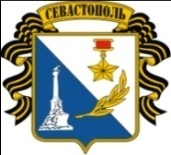 ГОСУДАРСТВЕННОЕ КАЗЁННОЕ УЧРЕЖДЕНИЕ ГОРОДА СЕВАСТОПОЛЯ «ЦЕНТР СОДЕЙСТВИЯ СЕМЕЙНОМУ ВОСПИТАНИЮ»299011 г. Севастополь, ул. Кулакова, д.1, тел. 55-76-45, 55-51-32e-mail: perviy_dom@mail.ruПРИКАЗ № о создании единой комиссии по осуществлению закупокГКУ «Центр содействия семейному воспитанию»В соответствии с Федеральным законом от 05.04.2013 N 44-ФЗ "О контрактной системе в сфере закупок товаров, работ, услуг для обеспечения государственных и муниципальных нужд"ПРИКАЗЫВАЮ:1. Создать единую комиссию по осуществлению закупок путем проведения конкурсов, аукционов, запросов котировок и запросов предложений для определения поставщиков (подрядчиков, исполнителей) в целях заключения с ними контрактов на поставки товаров (выполнение работ, оказание услуг).Состав единой комиссии определить следующим образом.Председатель единой комиссии:Мамонова Лилия Александровна - директор.Заместитель председателя единой комиссии:Политова Оксана Николаевна – заместитель директора по АХЧ.Члены единой комиссии:Чупрынина Анна Александровна – главный бухгалтер;Лачкова Надежда Павловна - экономист;Валюх Ольга Анатольевна – педагог-психолог.Функции секретаря единой комиссии возложить на Валюх Ольгу Анатольевну.Установить, что в период временного отсутствия Валюх Ольги Анатольевны функции секретаря единой комиссии исполняет Лачкова Надежда Павловна.2. Определить Порядок работы Комиссии согласно Положению об единой комиссии (Приложение N 1 к Приказу N ___ от __________2015 г.).3. Ознакомить председателя, заместителя председателя и членов единой комиссии с данным приказом под роспись.4. Контроль за исполнением приказа оставляю за собой.Директор                                                                 Мамонова Л.А.С приказом ознакомлены: Политова О.Н.Чупрынина А.А.Лачкова Н.П.Валюх О.А.__________ 2015 г.